Права потребителя  услуг (работ) по техническому обслуживанию и ремонту автотранспортных средств.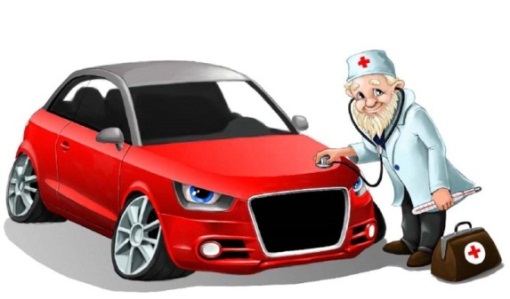 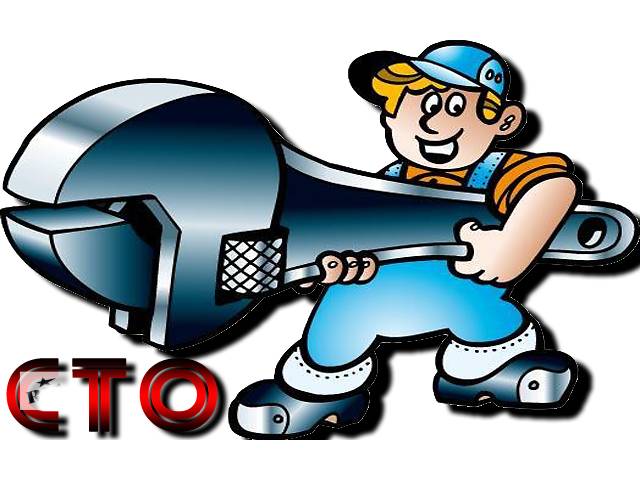         Отношения, возникающие в процессе технического обслуживания и ремонта автотранспортных средств, регулируются отдельными положениями Гражданского кодекса, Федеральным законом «О защите прав потребителей» от 07.02.1992 №2300-1, «Правилами оказания услуг (выполнения работ) по техническому обслуживанию и ремонту автотранспортных средств» от 11.04.2001 №290 (далее Правила).        При сдаче автомобиля в автосервис исполнитель обязан заключить письменный договор с    потребителем(заказчиком). Договор может быть заключен в форме заказа-наряда, квитанции или иного документа и должен содержать в обязательном порядке сведения об исполнителе, о заказчике, об оказываемых услугах (работах) и их стоимости.         Автомототранспортное средство выдается потребителю после полной оплаты оказанной услуги (выполненной работы) при предъявлении приемосдаточного акта и договора (квитанции и т.д.), паспорта или другого документа, удостоверяющего личность.        Потребитель обязан в порядке и в сроки, предусмотренные договором, проверить с участием исполнителя комплектность и техническое состояние автомототранспортного средства, а также объем и качество оказанной услуги (выполненной работы), исправность узлов и агрегатов, подвергшихся ремонту, и принять оказанную услугу (выполненную работу). При обнаружении отступлений от договора, ухудшающих результат оказанной услуги (выполненной работы), подмены составных частей, некомплектности автомототранспортного средства и других недостатков потребитель обязан немедленно заявить об этом исполнителю. Указанные недостатки должны быть описаны в приемосдаточном акте или ином документе, удостоверяющем приемку, который подписывается ответственным лицом исполнителя и потребителем. Потребитель, обнаруживший недостатки при приемке заказа, вправе ссылаться на них, если в приемосдаточном акте или ином документе, удостоверяющем приемку, были оговорены эти недостатки либо возможность последующего предъявления требований по их устранению.        В соответствии со ст. 29 Закона «О защите прав потребителей» и п. 40 Правил в случае обнаружения недостатков оказанной услуги (выполненной работы) потребитель вправе по своему выбору потребовать от исполнителя:а) безвозмездного устранения недостатков;б) соответствующего уменьшения установленной за работу цены;в) безвозмездного повторного выполнения работы;г) возмещения понесенных им расходов по исправлению недостатков своими силами или третьими лицами.Удовлетворение требований потребителя о безвозмездном устранении недостатков, оказанной услуги не освобождает исполнителя от ответственности в форме неустойки за нарушение срока оказания услуги. Потребитель вправе отказаться от исполнения договора оказания услуг и потребовать полного возмещения убытков, если в установленный указанным договором срок недостатки оказанной услуги не устранены исполнителем. Потребитель вправе потребовать также полного возмещения убытков, причиненных ему в связи с недостатками оказанной услуги (выполненной работы). Убытки возмещаются в сроки, установленные для удовлетворения соответствующих требований потребителя.Недостатки оказанной услуги (выполненной работы) должны быть устранены исполнителем в назначенный потребителем разумный срок, который указывается в договоре. Исполнитель, предоставивший запасные части и материалы для оказания услуг и выполнения работы, отвечает за их качество по правилам ответственности продавца за товары ненадлежащего качества в соответствии с гражданским законодательством Российской Федерации.Если исполнитель нарушил сроки оказания услуги (выполнения работы), сроки начала и (или) окончания оказания услуги (выполнения работы) и (или) промежуточные сроки оказания услуги (выполнения работы) или во время оказания услуги (выполнения работы) стало очевидным, что она не будет выполнена в срок, потребитель по своему выбору вправе:а) назначить исполнителю новый срок;б) поручить оказание услуги (выполнение работы) третьим лицам за разумную цену или выполнить ее своими силами и потребовать от исполнителя возмещения понесенных расходов;в) потребовать уменьшения цены за оказание услуги (выполнение работы);г) отказаться от исполнения договора (расторгнуть договор).Потребитель вправе потребовать также полного возмещения убытков, причиненных ему в связи с нарушением сроков оказания услуги (выполнения работы). Убытки возмещаются в сроки, установленные для удовлетворения соответствующих требований потребителя.Назначенные потребителем новые сроки оказания услуги (выполнения работы) оформляются договором.